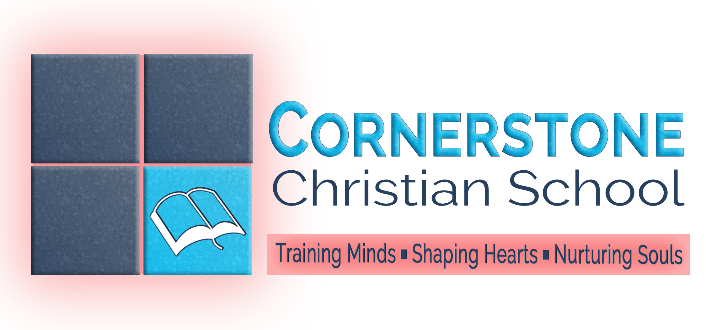 Bring supplies to open houseTuesday, August 2, 20223:00 – 6:00 pm4th – 8th Grade Classroom Supplies□	1	Plastic Folder□	6	Clear plastic sheet protectors with holes□	1	Pack of colored pencils			□	2	Packs of #2 pencils □	4	Large white erasers□	2	Composition Notebooks□	1	Ruler (Inches & Metric)□	5	Packs of wide ruled notebook paper		□	3	Packs of 3x5 index cards□	1	1 inch binder□	1	Pack of dividers with pockets□	1	Pack of highlighters□	1	Pack of blue or black pens (NO RED PENS)□	1	Pair of blunt end scissors (4th – 5th grade only)□	1	Protractor (6th – 8th grade only)□	1	Compass (6th – 8th grade only)□	1	Calculator (8th grade only)	9th – 12th Grade Classroom Supplies□	1	2 inch binder□	1	Graphing calculator□	2	Packs of college ruled notebook paper□	2	Composition notebooks(Your choice of pencils, pens, notebooks, etc.)4th – 12th Grade School Supplies4    Boxes of Kleenex1    Pack of Expo dry erase markers2    Large bottles hand sanitizer3    Containers Clorox wipes2    Containers of baby wipes (per family)2    Packs of copier paper (per family)20+ Rolls paper towels (per family)